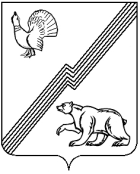 АДМИНИСТРАЦИЯ ГОРОДА ЮГОРСКАХанты-Мансийского автономного округа - ЮгрыПОСТАНОВЛЕНИЕот 22 марта 2022 года								        № 514-пО внесении изменений в постановлениеадминистрации города Югорскаот 22.07.2021 № 1358-п «О созданииОперативного штаба по предупреждениюзавоза и распространения новой коронавирусной инфекции на территориигорода Югорска, а также по решению задач в области защиты населенияи территорий от чрезвычайных ситуаций»В соответствии с Федеральным законом от 06.10.2003 № 131-ФЗ                          «Об общих принципах организации местного самоуправления в Российской Федерации»:1. Внести в постановление администрации города Югорска                               от 22.07.2021 № 1358-п «О создании Оперативного штаба по предупреждению завоза и распространения новой коронавирусной инфекции на территории города Югорска, а также по решению задач в области защиты населения и территорий от чрезвычайных ситуаций» следующие изменения:1.1. Заголовок, пункты 1, 2 после слов «Оперативный штаб по» дополнить словами «обеспечению устойчивого развития экономики в условиях внешнего санкционного давления,» в соответствующих падежах.1.2. В приложении:1.2.1. Заголовок после слов «Оперативном штабе по» дополнить словами «обеспечению устойчивого развития экономики в условиях внешнего санкционного давления,».1.2.2. Пункт 1 изложить в следующей редакции:«1. Оперативный штаб по обеспечению устойчивого развития экономики в условиях внешнего санкционного давления, предупреждению завоза и распространения новой коронавирусной инфекции на территории города Югорска, а также по решению задач в области защиты населения и территорий от чрезвычайных ситуаций (далее – Оперативный штаб) является межведомственным органом, созданным при администрации города Югорска, обеспечивающим согласованные на территории города действия территориальных органов федеральных органов исполнительной власти, муниципальных учреждений и предприятий, действующих на территории города Югорска в решении задач, направленных на обеспечение устойчивого развития экономики в условиях внешнего санкционного давления, предупреждение (профилактику) распространения новой коронавирусной инфекции, а также в области защиты населения и территории города Югорска от чрезвычайных ситуаций.».1.2.3. В пункте 4:1.2.3.1. Подпункт 4.2 после слов «направленной на» дополнить словами «обеспечение устойчивого развития экономики в условиях внешнего санкционного давления,».1.2.3.2. Дополнить подпунктами 4.6 - 4.8 следующего содержания:«4.6. Выработка предложений по реализации мероприятий, направленных на обеспечение социально-экономической и общественно-политической устойчивости города Югорска в период санкционного давления.4.7. Осуществление мониторинга организаций, осуществляющих торговую деятельность на территории города Югорска (далее - организации, осуществляющие торговую деятельность) в условиях внешнего санкционного давления.4.8. Обеспечение взаимодействия органов местного самоуправления с организациями, осуществляющими торговую деятельность по вопросам обеспеченности населения города Югорска товарами первой необходимости.».1.2.4. В пункте 5:1.2.4.1. Подпункт 5.1 после слов «в области» дополнить словами «обеспечения устойчивого развития экономики в условиях внешнего санкционного давления,».1.2.4.2. Подпункт 5.3 после слова «обеспечивающих» дополнить словами «устойчивое развитие экономики в условиях внешнего санкционного давления,».1.2.4.3. Подпункт 5.4 после слов «решению вопросов» дополнить словами «обеспечения устойчивого развития экономики в условиях внешнего санкционного давления,».1.2.4.4. Подпункт 5.5 после слов «о мерах» дополнить словами «по обеспечению устойчивого развития экономики в условиях внешнего санкционного давления,».1.2.5. Подпункт 6.2 пункта 6 после слов «направленных на» дополнить словами «обеспечение устойчивого развития экономики в условиях внешнего санкционного давления,».2. Опубликовать постановление в официальном печатном издании города Югорска и разместить на официальном сайте органов местного самоуправления города Югорска.3. Настоящее постановление вступает в силу после его официального опубликования.Глава города Югорска                                                                 А.В. Бородкин